                                                                                                      Όνομα: ………………….. Γράφω ένα ψευδώνυμο και κατόπιν γράφω ένα ποίημα με τις παρακάτω λέξεις. Ποῦ εἶσαι, ἀνέβηκα τὰ σκαλιὰ, Ἔβρεχε…ἔτρεμε στ᾿ ἀνοιχτὸ παράθυρο ἡ κουρτίνα, ἔβρεχεἜβρεχε ἐκεῖνο τὸ βράδυ, κανεὶς στὴν κάμαρα, Ἔβρεχε;«Φεύγω μὴ ζητήσεις νὰ μὲ βρεῖς Ἀγαπῶ ἄλλον!»,. Ποῦ εἶσαι; Ποῦ νὰ πάω;Οἱ δρόμοι λασπωμένοι, Φυσάει, κρυώνω; Ποῦ εἶσαι; Ποῦ νὰ πάω;Φυσάει, κρυώνω; Ἀγαπῶ ἄλλον; ἔγραφε, κίτρινα φῶτα, ἔβρεχε…………………………………………………………………………………………………………………………………………………………………………………………………………………………………………………………………………………………………………………………………………………………………………………………………………………………………………………………………………………………………………………………………………………………………………………………………………………………………………………………………………………………………………………………………………………………………………………………………………………………………………………………………………………………………………………………………………………………………………………………………………………………………………………………………………………………………………………………………………………………………………………………………………………………………………………………………………………………………………………………………………………………………………………………………………………………………………………………………………………………………………………………………………………………………………………………………………Ποῦ εἶσαιἜβρεχε ἐκεῖνο τὸ βράδυ, ἔβρεχεἀνέβηκα τὰ σκαλιὰ κανεὶς στὴν κάμαραἜβρεχε; ἔτρεμε στ᾿ ἀνοιχτὸ παράθυρο ἡ κουρτίναἜβρεχε…«Φεύγω μὴ ζητήσεις νὰ μὲ βρεῖς. Ἀγαπῶ ἄλλον!», ἔγραφεἈγαπῶ ἄλλον;Ποῦ εἶσαι; Ποῦ νὰ πάω;Φυσάει, κρυώνω;Ποῦ εἶσαι; Ποῦ νὰ πάω;Φυσάει, κρυώνω;Οἱ δρόμοι λασπωμένοι, κίτρινα φῶτα, ἔβρεχε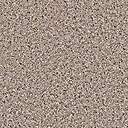 